Муниципальное бюджетное  общеобразовательное учреждение«Степановская средняя общеобразовательная школа»УТВЕРЖДАЮдиректор МБОУ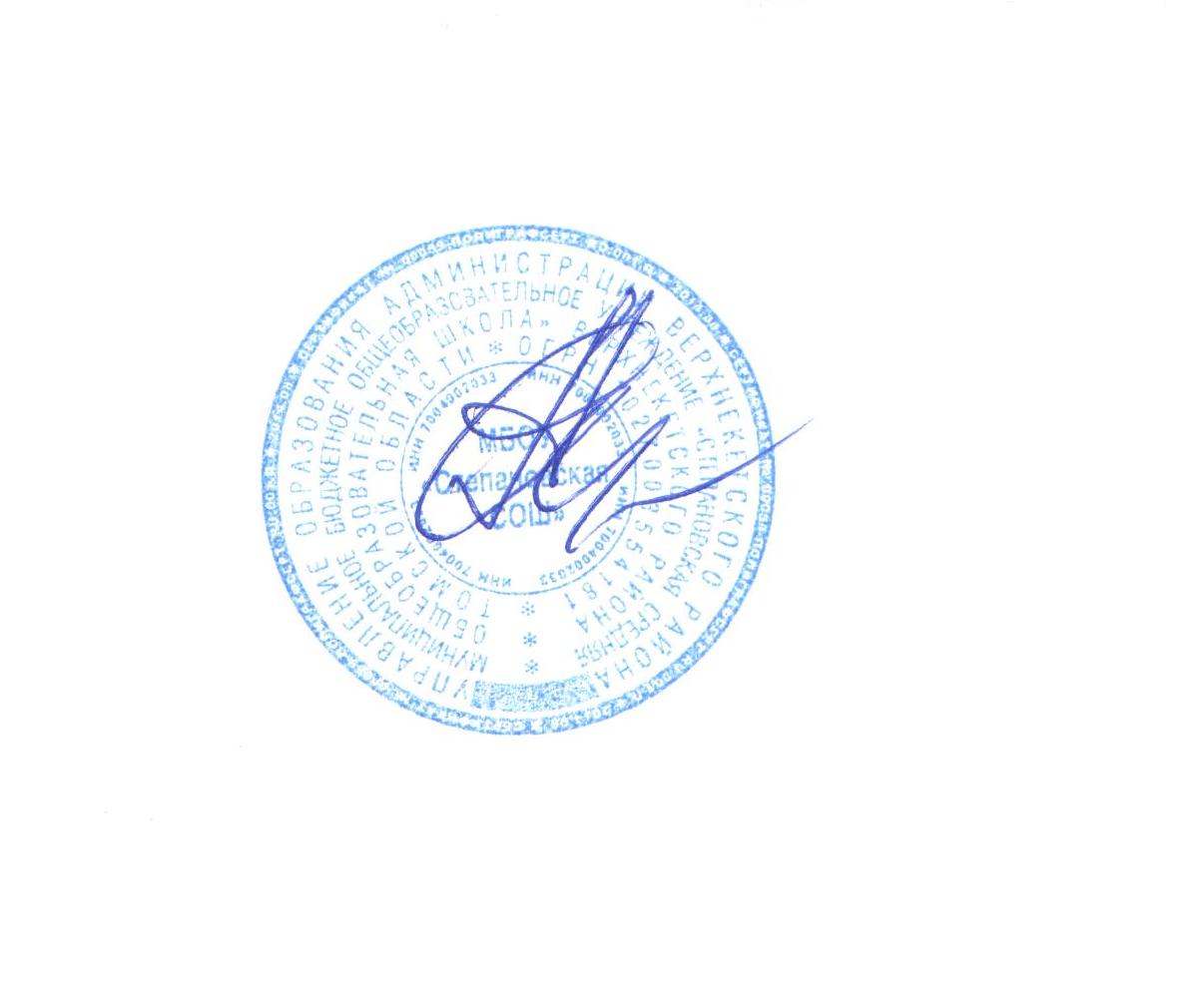 «Степановская средняяобщеобразовательная школа»                                                   ____ ________	А.А.Андреев                                                            Приказ от 29.08 2017 г.  № 107РАБОЧАЯ ПРОГРАММА по алгебре9 классБерёзкиной Надежды Викторовны, учителя математики высшей категории2017 -2018  год1. ПОЯСНИТЕЛЬНАЯ ЗАПИСКА Рабочая программа по алгебре для 9 класса основной общеобразовательной школы составлена на основе: Федерального компонента Государственного стандарта основного  общего образования по математике; программы общеобразовательных учреждений «Алгебра 7-9 классы», составитель Т.А. Бурмистрова, (Москва: «Просвещение», 2015);Федерального перечня учебников, рекомендованных Министерством образования Российской Федерации к использованию в образовательном процессе в общеобразовательных учреждениях на 2016-2017 учебный год. Данная программа конкретизирует содержание предметных тем образовательного стандарта и даёт примерное распределение учебных часов по разделам курса. Программа соответствует учебнику «Алгебра» для девятого класса образовательных учреждений /Ю.Н.Макарычев, Н.Г.Миндюк, К.И.Нешков, С.Б.Суворова, Москва: «Просвещение», 2014год.Преподавание ведется по первому варианту – 3 часа в неделю, всего 102 часа. В программе может произойти изменение количества часов по темам из-за проведения диагностических и тренировочных работ в форме ОГЭ. Планируется проведение трех диагностических и четырех тренировочных работ. Возможны расхождения в количестве часов на изучение отдельных тем и количеством самостоятельных работ. Уменьшено на 1ч количество часов на изучение тем: «Элементы комбинаторики и теории вероятностей»  и «Повторение» из-за отсутствия вводного повторения в начале 9 класса в авторской программе. Основными средствами контроля являются тематические контрольные работы и тесты.  Предусматривается проведение 7 контрольных работ, одна из них – итоговая. Изучение алгебры нацелено на формирование математического аппарата для решения задач из математики, смежных предметов, окружающей реальности. Язык алгебры подчеркивает значение математики как языка для построения математических моделей, процессов и явлений реального мира (одной из основных задач изучения алгебры является развитие алгоритмического мышления, необходимого, в частности, для освоения курса информатики; овладение навыками дедуктивных рассуждений). Преобразование символических форм вносит свой специфический вклад в развитие воображения, способностей к математическому творчеству. Другой важной задачей изучения алгебры является получение школьниками конкретных знаний о функциях как важнейшей математической модели для описания и исследования разнообразных процессов (равномерных, равноускоренных, экспоненциальных, периодических и др.), для формирования у обучающихся представлений о роли математики в развитии цивилизации и культуры.Элементы логики, комбинаторики, статистики и теории вероятностей становятся обязательным компонентом школьного образования, усиливающим его прикладное и практическое значение. Этот материал необходим, прежде всего, для формирования функциональной грамотности – умений воспринимать и анализировать информацию, представленную в различных формах, понимать вероятностный характер многих реальных зависимостей, производить простейшие вероятностные расчёты. Изучение основ комбинаторики позволит учащемуся осуществлять рассмотрение случаев, перебор и подсчёт числа вариантов, в том числе в простейших прикладных задачах.	При изучении статистики и теории вероятностей обогащаются представления о современной картине мира и методах его исследования, формируется понимание роли статистики как источника социально значимой информации, и закладываются основы вероятностного мышления.ЦЕЛИ И ЗАДАЧИ КУРСАЦель: обеспечить овладение системы математических знаний и умений, необходимых для применения практической деятельности, изучения смежных дисциплин, продолжения образования.Задачи: формирование ясности и точности мысли, критичности мышления;развитие элементов алгоритмической культуры; логического мышления;овладение навыками дедуктивных рассуждений.ТРЕБОВАНИЯ К УРОВНЮ ПОДГОТОВКИ УЧАЩИХСЯВ результате изучения курса алгебры 9 класса обучающиеся должны: знать/пониматьсущество понятия математического доказательства; примеры доказательств;существо понятия алгоритма; примеры алгоритмов;как используются математические формулы, уравнения и неравенства; примеры их применения для решения математических и практических задач;как математически определенные функции могут описывать реальные зависимости; приводить примеры такого описания;как потребности практики привели математическую науку к необходимости расширения понятия числа;вероятностный характер многих закономерностей окружающего мира; примеры статистических закономерностей и выводов;смысл идеализации, позволяющей решать задачи реальной действительности математическими методами, примеры ошибок, возникающих при идеализации;Арифметикауметьвыполнять устно арифметические действия: сложение и вычитание двузначных чисел и десятичных дробей с двумя знаками, умножение однозначных чисел, арифметические операции с обыкновенными дробями с однозначным знаменателем и числителем;переходить от одной формы записи чисел к другой, представлять десятичную дробь в виде обыкновенной и в простейших случаях обыкновенную в виде десятичной, проценты — в виде дроби и дробь — в виде процентов; записывать большие и малые числа с использованием целых степеней десятки;выполнять арифметические действия с рациональными числами, сравнивать рациональные и действительные числа; находить в несложных случаях значения степеней с целыми показателями и корней; находить значения числовых выражений;округлять целые числа и десятичные дроби, находить приближения чисел с недостатком и с избытком, выполнять оценку числовых выражений;пользоваться основными единицами длины, массы, времени, скорости, площади, объема; выражать более крупные единицы через более мелкие и наоборот;решать текстовые задачи, включая задачи, связанные с отношением и с пропорциональностью величин, дробями и процентами;использовать приобретенные знания и умения в практической деятельности и повседневной жизни  для:решения несложных практических расчетных задач, в том числе c использованием при необходимости справочных материалов, калькулятора, компьютера;устной прикидки и оценки результата вычислений; проверки результата вычисления с использованием различных приемов;интерпретации результатов решения задач с учетом ограничений, связанных с реальными свойствами рассматриваемых процессов и явлений;Алгебрауметьсоставлять буквенные выражения и формулы по условиям задач; осуществлять в выражениях и формулах числовые подстановки и выполнять соответствующие вычисления, осуществлять подстановку одного выражения в другое; выражать из формул одну переменную через остальные;выполнять основные действия со степенями с целыми показателями, с многочленами и с алгебраическими дробями; выполнять разложение многочленов на множители; выполнять тождественные преобразования рациональных выражений;применять свойства арифметических квадратных корней для вычисления значений и преобразований числовых выражений, содержащих квадратные корни;решать линейные, квадратные уравнения и рациональные уравнения, сводящиеся к ним, системы двух линейных уравнений и несложные нелинейные системы;решать линейные и квадратные неравенства с одной переменной и их системы;решать текстовые задачи алгебраическим методом, интерпретировать полученный результат, проводить отбор решений, исходя из формулировки задачи;изображать числа точками на координатной прямой;определять координаты точки плоскости, строить точки с заданными координатами; изображать множество решений линейного неравенства; распознавать арифметические и геометрические прогрессии; решать задачи с применением формулы общего члена и суммы нескольких первых членов; находить значения функции, заданной формулой, таблицей, графиком по ее аргументу; находить значение аргумента по значению функции, заданной графиком или таблицей;определять свойства функции по ее графику; применять графические представления при решении уравнений, систем, неравенств; описывать свойства изученных функций (у=кх, где к0, у=кх+b, у=х2, у=х3, у =, у=, у=ах2+bх+с, у= ах2+n  у= а(х - m) 2 ), строить их графики;использовать приобретенные знания и умения в практической деятельности и повседневной жизни для:выполнения расчетов по формулам, составления формул, выражающих зависимости между реальными величинами; нахождения нужной формулы в справочных материалах;моделирования практических ситуаций и исследований построенных моделей с использованием аппарата алгебры; описания зависимостей между физическими величинами соответствующими формулами при исследовании несложных практических ситуаций;интерпретации графиков реальных зависимостей между величинами;Элементы логики, комбинаторики, статистики и теории 
вероятностейуметьпроводить несложные доказательства, получать простейшие следствия из известных или ранее полученных утверждений, оценивать логическую правильность рассуждений, использовать примеры для иллюстрации и контрпримеры для опровержения утверждений; извлекать информацию, представленную в таблицах, на диаграммах, графиках; составлять таблицы, строить диаграммы и графики;решать комбинаторные задачи путем систематического перебора возможных вариантов, а также с использованием правила умножения;вычислять средние значения результатов измерений;находить частоту события, используя собственные наблюдения и готовые статистические данные;находить вероятности случайных событий в простейших случаях;использовать приобретенные знания и умения в практической деятельности :выстраивания аргументации при доказательстве (в форме монолога и диалога);распознавания логически некорректных рассуждений; записи математических утверждений, доказательств;анализа реальных числовых данных, представленных в виде диаграмм, графиков, таблиц;решения практических задач в повседневной и профессиональной деятельности с использованием действий с числами, процентов, длин, площадей, объемов, времени, скорости;решения учебных и практических задач, требующих систематического перебора вариантов;сравнения шансов наступления случайных событий, оценки вероятности случайного события в практических ситуациях, сопоставления модели с реальной ситуацией;понимания статистических утверждений.Учащиеся должны владеть базовыми и ключевыми компетенциямиуметь выполнять расчёты по формулам; находить нужные формулы в справочных материалах;моделировать практические ситуации и исследовать построенные модели с использованием аппарата алгебры;анализировать и обобщать полученные результаты; искать информацию в сети Интернет.ОБЪЕМ ДИСЦИПЛИНЫ  И ВИДЫ УЧЕБНОЙ  РАБОТЫСОДЕРЖАНИЕ ДИСЦИПЛИНЫ Вводное повторение (5ч)Глава 1. Свойства функций. Квадратичная функция (22 ч)Функция. Свойства функций. Квадратный трехчлен. Разложение квадратного трехчлена на множители. Функция у = ах2 + bх + с, её свойства и график. Степенная функция.Основная цель - расширить сведения о свойствах функций, ознакомить обучающихся со свойствами и графиком квадратичной функции.В начале темы систематизируются сведения о функциях. Повторяются основные понятия: функция, аргумент, область определения функции, график. Даются понятия о возрастании и убывании функции, промежутках знакопостоянства. Тем самым создается база для усвоения свойств квадратичной и степенной функций, а также для дальнейшего углубления функциональных представлений при изучении курса алгебры и начал анализа.Подготовительным шагом к изучению свойств квадратичной функции является также рассмотрение вопроса о квадратном трехчлене и его корнях, выделении квадрата двучлена из квадратного трехчлена, разложении квадратного трехчлена на множители.Изучение квадратичной функции начинается с рассмотрения функции у=ах2, её свойств и особенностей графика, а также других частных видов квадратичной функции – функций у=ах2+n, у=а(х-m)2. Эти сведения используются при изучении свойств квадратичной функции общего вида. Важно, чтобы обучающиеся поняли, что график функции у = ах2 + bх + с может быть получен из графика функции у = ах2 с помощью двух параллельных  переносов. Приёмы построения графика функции у = ах2 + bх + с отрабатываются на конкретных примерах. При этом особое внимание следует уделить формированию у обучающихся умения указывать координаты вершины параболы, ее ось симметрии, направление ветвей параболы.При изучении этой темы дальнейшее развитие получает умение находить по графику промежутки возрастания и убывания функции, а также промежутки, в которых функция сохраняет знак.Обучающиеся знакомятся со свойствами степенной функции у=хn при четном и нечетном натуральном показателе n.. Вводится  понятие корня  n-й степени. Обучающиеся должны понимать смысл записей вида , . Они получают представление о нахождении значений корня с помощью калькулятора, причем выработка соответствующих умений не требуется.Глава 2. Уравнения и неравенства с одной переменной (14 ч)Целые уравнения. Дробные рациональные уравнения. Неравенства второй степени с одной переменной. Метод интервалов.Основная цель - систематизировать и обобщить сведения о решении целых и дробных рациональных уравнений с одной переменной. Сформировать умение решать неравенства вида ах2 + bх + с >0 или ах2 + bх + с < 0, где а ≠ 0.  В этой теме завершается изучение рациональных уравнений с одной переменной. В связи с этим проводится некоторое обобщение и углубление сведений об уравнениях. Вводятся понятия целого рационального уравнения и его степени. Обучающиеся знакомятся с решением уравнений третьей степени и четвертой степени с помощью разложения на множители и введения вспомогательной переменной. Метод решения уравнений путем введения вспомогательных переменных будет широко использоваться в дальнейшем при решении тригонометрических, логарифмических и других видов уравнений.Расширяются сведения о решении дробных рациональных уравнений. Обучающиеся знакомятся с некоторыми специальными приёмами решения таких уравнений.Формирование умений решать неравенства вида ах2 + bх + с >0 или ах2 + bх + с < 0, где а ≠ 0, осуществляется с опорой на сведения о графике квадратичной функции (направление ветвей параболы, её расположение относительно оси ОХ).Обучающиеся знакомятся с методом интервалов, с помощью которого решаются несложные рациональные неравенства.Глава 3. Уравнения и неравенства с двумя переменными. (17 ч)Уравнение с двумя переменными и его график. Системы уравнений второй степени. Решение задач с помощью систем уравнений второй степени. Неравенства с двумя переменными и их системы.Основная цель - выработать умение решать простейшие системы, содержащие уравнение второй степени с двумя переменными, и текстовые задачи с помощью составления таких систем.В данной теме завершается изучение систем уравнений с двумя переменными. Основное внимание уделяется системам, в которых одно из уравнений первой степени, а другое второй. Известный обучающимся  способ подстановки находит здесь дальнейшее применение и позволяет сводить решение таких систем к решению квадратного уравнения.Ознакомление обучающихся с примерами систем уравнений с двумя переменными, в которых оба уравнения второй степени, должно осуществляться с достаточной осторожностью и ограничиваться простейшими примерами.Привлечение известных обучающимся графиков позволяет привести примеры графического решения систем уравнений. С помощью графических представлений можно наглядно показать обучающимся, что системы двух уравнений с двумя переменными второй степени могут иметь одно, два, три, четыре решения или не иметь решений.Разработанный математический аппарат позволяет существенно расширить класс содержательных текстовых задач, решаемых с помощью систем уравнений.Изучение темы завершается введением понятий неравенства с двумя переменными и системы неравенств с двумя переменными. Сведения о графиках уравнений с двумя переменными используются при иллюстрации множеств решений некоторых простейших неравенств  с двумя переменными и их систем.Глава 4. Прогрессии (15 часов)Арифметическая и геометрическая прогрессии. Формулы n-го члена и суммы первых n членов прогрессии. Бесконечно убывающая геометрическая прогрессия.Основная цель - дать понятия об арифметической и геометрической прогрессиях как числовых последовательностях особого вида.При изучении темы вводится понятие последовательности, разъясняется смысл термина «n-й член последовательности», вырабатывается умение использовать индексное обозначение. Эти сведения носят вспомогательный характер и используются для изучения арифметической и геометрической прогрессий.Работа с формулами n-го члена и суммы первых n членов прогрессий, помимо своего основного назначения, позволяет неоднократно возвращаться к вычислениям, тождественным преобразованиям, решению уравнений, неравенств, систем.Рассматриваются характеристические свойства арифметической и геометрической прогрессий, что позволяет расширить круг предлагаемых задач.Глава 5. Элементы комбинаторики и теории вероятностей (12 ч)Комбинаторное правило умножения. Перестановки, размещения, сочетания. Относительная частота и вероятность случайного события.Основная цель - ознакомить обучающихся с понятиями перестановки, размещения, сочетания и соответствующими формулами для подсчета их числа; ввести понятия относительной частоты и вероятности случайного события.Изучение темы начинается с решения задач, в которых требуется составить те или иные комбинации элементов и. подсчитать их число. Разъясняется комбинаторное правило умножения, которое исполнятся в дальнейшем при выводе формул для подсчёта числа перестановок, размещений и сочетаний. При изучении данного материала необходимо обратить внимание обучающихся на различие понятий «размещение» и «сочетание», сформировать у них умение определять, о каком виде комбинаций идет речь в задаче.В данной теме обучающиеся знакомятся с начальными сведениями из теории вероятностей. Вводятся понятия «случайное событие», «относительная частота», «вероятность случайного события». Рассматриваются статистический и классический подходы к определению вероятности случайного события. Важно обратить внимание обучающихся на то, что классическое определение вероятности можно применять только к таким моделям реальных событий, в которых все исходы являются равновозможными. Повторение (20 ч)Основная цель - повторение, обобщение и систематизация знаний, умений и навыков за курс алгебры основной общеобразовательной школы.5.1 КОНТРОЛЬ ЗНАНИЙ 6.  КАЛЕНДАРНО-ТЕМАТИЧЕСКОЕ ПЛАНИРОВАНИЕПЕРЕЧЕНЬ УЧЕБНО-МЕТОДИЧЕСКОГО ОБЕСПЕЧЕНИЯЛитература для учителя.1. Ю.Н.Макарычев, Н.Г.Миндюк, К.И.Нешков, С.Б.Суворова Алгебра 9. Учебник для  общеобразовательных организаций. М.,  «Просвещение», 2014. 2. Т.А. Бурмистрова Алгебра  7 - 9 классы. Программы общеобразовательных учреждений. М., «Просвещение», 2013.3. В.И. Жохов, Ю.Н. Макарычев, Н.Г. Миндюк  Дидактические материалы по алгебре для 9 класса – М.: Просвещение, 2013.4. Алгебра 9 класс.: поурочные планы по учебнику Ю.Н. Макарычева и др. / авт-сост. С.П. Ковалева. – Волгоград: Учитель, 2013.5. ОГЭ Математика 2016. Москва «Интеллект-Центр» 2016.Литература для обучающихся.1.Ю.Н.Макарычев, Н.Г.Миндюк и др. Алгебра 9. Москва « Просвещение».2014.2.ОГЭ Математика 2016. Москва «Интеллект-Центр» 2016.Виды учебной работычасыАудиторные занятия102Математические диктанты (4)1Самостоятельные работы (22)7Контрольные работы7Тесты7№-темыТемаКол-во часовВиды контроля1. Свойства функций. Квадратичная функция 22Самостоятельные работы, контрольная работа №1.2. Уравнения и неравенства с одной переменной 14Математические диктанты, самостоятельные работы, контрольная работа №2.3.Уравнения и неравенства с двумя переменными. 17Тесты, контрольная работа №3.4.Прогрессии.15Тестирование, самостоятельные работы, контрольные работы №4,5.5.Элементы комбинаторики и теории вероятностей.12Самостоятельные работы, контрольная работа №6.6.Повторение (22 ч)5 +17Тестирование, математические диктанты, тесты в форме ОГЭ.№ урока п/п№ Тема урокаДата 
проведенияКорректировкаПовторение курса алгебры 7 – 8 классов
 (5 ч)11Повторение: алгебраические выражения и их преобразование22Повторение: решение уравнений и систем уравнений33Повторение: решение неравенств и систем неравенств44Повторение: решение текстовых задач55Входная контрольная работаГлава 1. Квадратичная функция (22 ч)§1.  Функции и их свойства (6 ч)61Функция. Область определения и область значений функции72Функция. Нахождение области определения и области значений функции83График функции. 94Свойства функции105Свойства элементарных функций116Нахождение свойств функции по формуле и по графику. Самостоятельная работа2. Квадратный трехчлен (4 ч)121Квадратный трехчлен и его корни132Выделение квадрата двучлена из квадратного трехчлена143Теорема о разложении квадратного трехчлена на множители. 154Применение теоремы о разложении квадратного трехчлена на множители для преобразования выражений.  Самостоятельная работа3. Квадратичная функция и ее график (8 часов)161Исследование функции у = ах 2172Функция у = ах 2,  ее график и свойства. 183График функции у = ах 2 + n , у = а(х - m) 2194Использование шаблонов парабол для построения графика функции у = а(х - m) 2 + n. . 205Алгоритм построения графика функции
 у =ах 2 + bx+c216Свойства функции у =ах 2 + bx+c. 227Влияние коэффициента a, b и с на расположение графика квадратичной функции238Построение графика квадратичной функции. Самостоятельная работа4. Степенная Функция. Корень n-й степени (3 ч)241Функции у = хn и ее свойства252Понятие корня  n-й степени и арифметического корня n-й степени. Самостоятельная работа263Нахождение значений выражений, содержащих корень n-й степени27Контрольная работа №1 по теме «Квадратичная функция»Глава II. Уравнения и неравенства с одной переменной (14 ч)5. Уравнения с одной переменной (7 ч)281Понятие целого уравнения и его степени292Целое уравнение и его корни303Решение целых уравнений различными методами314Решение более сложных целых уравнений. 325Дробные рациональные уравнения336Решение дробных рациональных уравнений по алгоритму347Использование различных приемов и методов при решении дробных рациональных уравнений. 6. Неравенства с одной переменной (6 ч)351Решение неравенств  второй степени с одной переменной362Алгоритм решения неравенств  второй степени с одной переменной373Применение алгоритма при решении  неравенств второй степени с одной переменной. 384Решение целых рациональных неравенств методом интервалов395Решение целых и дробных неравенств методом интервалов406Применение метода интервалов при решении неравенств. 41Контрольная работа № 2 по теме: «Уравнения и неравенства с одной переменной»Глава 3. Уравнения и неравенства с двумя переменными (17 ч)7. Уравнения с двумя переменными и их системы
 (12 часов)421Понятие уравнения с двумя переменными 432Уравнение окружности 443Графический способ решения систем уравнений454Решения систем уравнений графически. 465Способ подстановки для решения систем уравнений второй степени476Решение систем уравнений второй степени способом подстановки487Использование способа сложения  при  решение систем уравнения второй степени498Решение систем уравнения второй степени различными способами509Решение задач с помощью систем уравнений второй степени5110Решение задач на движение с помощью систем уравнений второй степени5211Решение задач на работу с помощью систем уравнений второй степени5312Решение различных задач с помощью систем уравнений второй степени. 8. Неравенства с двумя переменными и их системы (4 часов)541Решение линейных неравенств  с двумя переменными 552Решение неравенств  второй степени с двумя переменными563Решение систем линейных неравенств  с  двумя переменными. 574Решение систем неравенств второй степени с двумя переменными58Контрольная работа № 3  по теме: « Уравнения и неравенства с двумя переменными»Глава 4.  Арифметическая и геометрическая прогрессия (15 ч)9.  Арифметическая прогрессия (8часов)591Понятие последовательности, словесный и аналитический способы ее задания602Рекуррентный способ задания последовательности613Определение арифметической прогрессии. Рекуррентная формула n-го члена арифметической прогрессии. 624Свойство арифметической прогрессии. 635Аналитическая формула n –го члена арифметической прогрессии. 646Нахождение суммы первых n членов арифметической прогрессии657Применение формулы суммы первых n членов арифметической прогрессии668Контрольная работа № 4 по теме: «Арифметическая прогрессия»10. Геометрическая прогрессия (7 часов)671Определения геометрической прогрессии. Формула n-го члена геометрической прогрессии682Свойство геометрической прогрессии. 693Нахождение суммы первых n членов геометрической прогрессии704Применение формулы суммы первых n членов геометрической прогрессии715Сумма бесконечной убывающей геометрической прогрессии726Решение задач на применение формул суммы первых n членов геометрической прогрессии737Контрольная работа № 5 по теме: «Геометрическая прогрессия»Глава 5. Элементы комбинаторики и теории вероятностей (12 ч)11. Элементы комбинаторики (8 часов)741Комбинаторные задачи. Комбинации с учетом и без учета порядка752Комбинаторное правило умножения763Перестановки и n элементов конечного множества774Комбинаторные задачи на нахождение числа перестановок из n элементов. 785Размещение из n элементов по k (k   n)796Комбинаторные задачи на нахождение числа размещений из n элементов по k (k   n) . 807Сочетания из n элементов по k (k   n)818Комбинаторные задачи на нахождение числа перестановок из n элементов, сочетаний и размещений из n элементов по k (k   n) 12. Начальные сведения из теории вероятностей 
(4 часа)821Относительная частота случайного события832Вероятность случайного события843Классическое определение вероятности. Самостоятельная работа854Контрольная работа № 6 по теме: « Элементы комбинаторики и теории вероятностей»Повторение (17 ч)861Нахождение значения числового выражения. Проценты872Степень с целым показателем883Разложение целого выражения на множители894Преобразование выражений, содержащих степень и арифметический корень905Тождественные преобразования рациональных алгебраических выражений916Тождественные преобразования дробно-рациональных и иррациональных  выражений927Линейные, квадратные и биквадратные уравнения938Дробно - рациональные уравнения949Решение текстовых задач на составление уравнений9510Решение систем уравнений9611Решение текстовых задач на составление систем уравнений. 9712Линейные неравенства с одной переменной и системы линейных неравенств с одной переменной9813Неравенства и системы неравенств с одной переменной  второй степени. 9914Решение тестовых задач на проценты10015Решение различных тестовых задач10116Итоговая контрольная работа № 710217Итоговая контрольная работа № 7